Answer any FIVE of the following					         5 x 14 = 70Explain in detail, the various theories of Criminology. Enumerate the elements and causes of crime.  Write notes  on (a) Penology  (b) Terrorism  (c) Behaviour ModificationWrite a note on prison reform in India  Counselling is a basic correctional technique, elaborate its relevance. What are white collar crimes? Explain the means for prevention with adequate examples.  Describe the development of criminological thought and explain two theories of punishment. 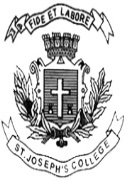 ST. JOSEPH’S COLLEGE (AUTONOMOUS), BANGALORE-27ST. JOSEPH’S COLLEGE (AUTONOMOUS), BANGALORE-27ST. JOSEPH’S COLLEGE (AUTONOMOUS), BANGALORE-27ST. JOSEPH’S COLLEGE (AUTONOMOUS), BANGALORE-27ST. JOSEPH’S COLLEGE (AUTONOMOUS), BANGALORE-27ST. JOSEPH’S COLLEGE (AUTONOMOUS), BANGALORE-27ST. JOSEPH’S COLLEGE (AUTONOMOUS), BANGALORE-27B.S.W – VI SEMESTERB.S.W – VI SEMESTERB.S.W – VI SEMESTERB.S.W – VI SEMESTERB.S.W – VI SEMESTERB.S.W – VI SEMESTERB.S.W – VI SEMESTERSEMESTER EXAMINATION: APRIL 2020SEMESTER EXAMINATION: APRIL 2020SEMESTER EXAMINATION: APRIL 2020SEMESTER EXAMINATION: APRIL 2020SEMESTER EXAMINATION: APRIL 2020SEMESTER EXAMINATION: APRIL 2020SEMESTER EXAMINATION: APRIL 2020Sw 6316  – Introduction To Criminology And Correctional AdministrationSw 6316  – Introduction To Criminology And Correctional AdministrationSw 6316  – Introduction To Criminology And Correctional AdministrationSw 6316  – Introduction To Criminology And Correctional AdministrationSw 6316  – Introduction To Criminology And Correctional AdministrationSw 6316  – Introduction To Criminology And Correctional AdministrationSw 6316  – Introduction To Criminology And Correctional AdministrationTime- 2 1/2  hrsTime- 2 1/2  hrs  Max Marks-70  Max Marks-70  Max Marks-70This paper contains ONE printed page and ONE partThis paper contains ONE printed page and ONE partThis paper contains ONE printed page and ONE partThis paper contains ONE printed page and ONE partThis paper contains ONE printed page and ONE partThis paper contains ONE printed page and ONE partThis paper contains ONE printed page and ONE part